  Balatonszőlős Község       Önkormányzata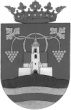        Polgármester     8233 Balatonszőlős, Fő u. 9.					Szám: 101/……/2018Előterjesztő: Soltész Attila kirendeltség-irányító osztályvezetőElőkészítő: Encz Evelin hatósági ügyintézőELŐTERJESZTÉSA Képviselő-testület 2018. január 18-i ülésére	8. napirendi pontTárgy: Mórocz László polgármester szabadságolási ütemterv elfogadásaTisztelt Képviselő-testület!Mórocz László polgármester úrnak a 2011. évi CXCIX. tv. 225/C § (2) bekezdés szerint be kell nyújtania éves szabadságütemezését, amelyet a képviselő-testületnek kell jóváhagynia minden év február 28-ig. Kérem a tisztelt Képviselő-testületet az előterjesztés megvitatásra és a határozati javaslat elfogadására.Balatonszőlős, 2018. január 12.								Soltész Attila								kirendeltség-irányító osztályvezetőHatározati javaslat.../2018. (…) határozatBalatonszőlős Község Önkormányzatának Képviselő-testülete Mórocz László polgármester 2018. évi szabadságtervét jóváhagyja.Határidő: azonnalFelelős: Soltész Attila osztályvezető2018. ÉVI SZABADSÁG ÜTEMTERV       Balatonszőlős Önkormányzat polgármesterBalatonszőlősBalatonszőlős, 2018. NévIdőszakIdőszakIdőszakIdőszakIdőszakIdőszakIdőszakIdőszakIdőszakIdőszakIdőszakIdőszakIdőszakIdőszakNévNapok számaEddig igénybe vettI.II.III.IV.V.VI.VII.VIII.IX.X.XI.XII.Mórocz László39025134,5,6; 16,17,187,8,9 10, 1111, 12, 13, 14, 159,10, 11,12,136,721, 22, 23, 2410, 11,8,9,19, 20,3,4 ,27,28NévIdőszakIdőszakIdőszakIdőszakIdőszakIdőszakIdőszakIdőszakIdőszakIdőszakIdőszakIdőszakIdőszakIdőszakNévNapok számaEddig igénybe vettI.II.III.IV.V.VI.VII.VIII.IX.X.XI.XII.Mórocz László39025134,5,6; 16,17,187,8,9 10, 1111, 12, 13, 14, 159,10, 11,12,136,721, 22, 23, 2410, 11,8,9,19, 20,3,4 ,27,28